SỞ TƯ PHÁP TÂY NINH: HỎI – ĐÁP PHÁP LUẬT VỀ PHÒNG, CHỐNG NHIỄM VI RÚT GÂY RA HỘI CHỨNG SUY GIẢM MIỄN DỊCH MẮC PHẢI Ở NGƯỜI (HIV/AIDS)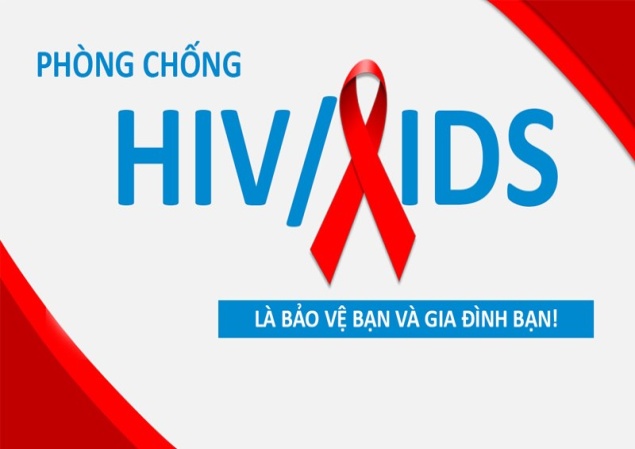 Ảnh: Internet1/ Hỏi: HIV là gì?Đáp: HIV là chữ viết tắt của cụm từ tiếng Anh "Human Immunodeficiency Virus" là vi rút gây suy giảm miễn dịch ở người, làm cho cơ thể suy giảm khả năng chống lại các tác nhân gây bệnh.2/ Hỏi: AIDS là gì?Đáp: AIDS là chữ viết tắt của cụm từ tiếng Anh "Acquired Immune Deficiency Syndrome" là hội chứng suy giảm miễn dịch mắc phải do HIV gây ra, thường được biểu hiện thông qua các nhiễm trùng cơ hội, các ung thư và có thể dẫn đến tử vong.3/ Hỏi:  Phòng, chống HIV/AIDS phải tuân thủ những nguyên tắc nào?Đáp: Phòng, chống HIV/AIDS phải tuân thủ những nguyên tắc sau đây:1. Kết hợp các biện pháp xã hội và biện pháp chuyên môn kỹ thuật y tế trong phòng, chống HIV/AIDS trên nguyên tắc lấy phòng ngừa là chính, trong đó thông tin, giáo dục, truyền thông nhằm thay đổi hành vi là biện pháp chủ yếu.2. Thực hiện việc phối hợp liên ngành và huy động xã hội trong phòng, chống HIV/AIDS; lồng ghép các hoạt động phòng, chống HIV/AIDS trong các chương trình phát triển kinh tế - xã hội.3. Kết hợp chặt chẽ phòng, chống HIV/AIDS với phòng, chống ma túy, mại dâm, chú trọng triển khai các biện pháp can thiệp giảm tác hại trong dự phòng lây nhiễm HIV.4. Không kỳ thị, phân biệt đối xử với người nhiễm HIV và thành viên gia đình họ; tạo điều kiện để người nhiễm HIV và thành viên gia đình họ tham gia các hoạt động xã hội, đặc biệt là các hoạt động phòng, chống HIV/AIDS.4/ Hỏi: Người nhiễm HIV có quyền gì?Đáp: Người nhiễm HIV có các quyền sau đây:a) Sống hòa nhập với cộng đồng và xã hội;b) Được điều trị và chăm sóc sức khỏe;c) Học văn hóa, học nghề, làm việc;d) Được giữ bí mật riêng tư liên quan đến HIV/AIDS;đ) Từ chối khám bệnh, chữa bệnh khi đang điều trị bệnh AIDS trong giai đoạn cuối;e) Các quyền khác theo quy định của Luật này và các quy định khác của pháp luật có liên quan.5/ Hỏi: Người nhiễm HIV có nghĩa vụ gì?Đáp:  Người nhiễm HIV có các nghĩa vụ sau đây:a) Thực hiện các biện pháp phòng lây nhiễm HIV sang người khác;b) Thông báo kịp thời kết quả xét nghiệm HIV dương tính của mình cho vợ, chồng, người dự định kết hôn, người chung sống như vợ chồng với mình;c) Thực hiện các quy định về điều trị khi tham gia điều trị bằng thuốc kháng HIV;d) Các nghĩa vụ khác theo quy định của Luật này và các quy định khác của pháp luật có liên quan.6/ Hỏi: Luật Phòng, chống HIV/AIDS quy định trách nhiệm trong phòng, chống HIV/AIDS như thế nào?Đáp: Trách nhiệm trong phòng, chống HIV/AIDS được quy định như sau:1. Cơ quan, tổ chức, đơn vị vũ trang nhân dân trong phạm vi nhiệm vụ, quyền hạn được giao có trách nhiệm xây dựng và tổ chức thực hiện các chương trình hành động về phòng, chống HIV/AIDS.2. Mặt trận Tổ quốc Việt Nam và các tổ chức thành viên có trách nhiệm tuyên truyền, vận động Nhân dân tham gia phòng, chống HIV/AIDS; tham gia và giám sát thực hiện biện pháp phòng, chống HIV/AIDS; tổ chức, thực hiện phong trào hỗ trợ về vật chất, tinh thần đối với người nhiễm HIV.3. Cơ quan, tổ chức, cá nhân trong nước và nước ngoài tại Việt Nam có trách nhiệm thực hiện các quy định của pháp luật về phòng, chống HIV/AIDS.4. Gia đình có trách nhiệm thực hiện các biện pháp phòng, chống HIV/AIDS.7/ Hỏi: Phòng, chống HIV/AIDS tại gia đình được quy định như thế nào?Đáp: Phòng, chống HIV/AIDS tại gia đình được quy định như sau:1. Gia đình có trách nhiệm tuyên truyền, giáo dục cho các thành viên trong gia đình về phòng, chống HIV/AIDS, chủ động thực hiện các biện pháp phòng lây nhiễm HIV.2. Khuyến khích tự nguyện xét nghiệm HIV đối với người trước khi kết hôn, dự định có con, phụ nữ mang thai.3. Gia đình của người nhiễm HIV có trách nhiệm nuôi dưỡng, chăm sóc, động viên tinh thần giúp người nhiễm HIV sống hòa nhập với gia đình, cộng đồng và xã hội; phối hợp với các cơ quan, tổ chức và cộng đồng trong phòng, chống HIV/AIDS.8/ Hỏi: Nhà nước có chính sách gì về phòng, chống HIV/AIDS?Đáp: Nhà nước có chính sách sau đây về phòng, chống HIV/AIDS:1. Khuyến khích cơ quan, tổ chức, cá nhân trong nước và nước ngoài hợp tác, giúp đỡ dưới mọi hình thức trong phòng, chống HIV/AIDS; phát triển các mô hình tự chăm sóc của người nhiễm HIV.2. Hỗ trợ sản xuất thuốc kháng HIV trong nước; thực hiện các biện pháp giảm giá thuốc kháng HIV.3. Khuyến khích doanh nghiệp, cơ quan, đơn vị vũ trang nhân dân tổ chức đào tạo và tuyển dụng người nhiễm HIV và thành viên gia đình họ vào làm việc hoặc đầu tư nguồn lực vào phòng, chống HIV/AIDS.4. Huy động sự tham gia của toàn xã hội, sự đóng góp về tài chính, kỹ thuật của cơ quan, tổ chức, cá nhân trong nước và nước ngoài trong phòng, chống HIV/AIDS.5. Huy động và điều phối các nguồn lực cho phòng, chống HIV/AIDS phù hợp với điều kiện phát triển kinh tế - xã hội và tình hình dịch HIV/AIDS của đất nước trong từng giai đoạn.6. Hỗ trợ nghiên cứu khoa học, trao đổi và đào tạo chuyên gia, chuyển giao kỹ thuật trong phòng, chống HIV/AIDS.7. Hỗ trợ phòng, chống lây nhiễm HIV từ mẹ sang con, nuôi dưỡng trẻ em dưới 6 tháng tuổi sinh ra từ người mẹ nhiễm HIV bằng sữa thay thế và bệnh nhân AIDS có hoàn cảnh đặc biệt khó khăn.8. Điều trị, chăm sóc và hỗ trợ người nhiễm HIV do tai nạn rủi ro nghề nghiệp.9/ Hỏi: Luật Phòng, chống HIV/AIDS quy định những hành vi nào bị nghiêm cấm?Đáp: Luật Phòng, chống HIV/AIDS quy định những hành vi sau đây bị nghiêm cấm: 1. Cố ý lây truyền hoặc truyền HIV cho người khác.2. Đe dọa truyền HIV cho người khác.3. Kỳ thị, phân biệt đối xử với người nhiễm HIV.4. Cha, mẹ bỏ rơi con chưa thành niên nhiễm HIV; người giám hộ bỏ rơi người được mình giám hộ nhiễm HIV.5. Công khai tên, địa chỉ, hình ảnh của người nhiễm HIV hoặc tiết lộ cho người khác biết việc một người nhiễm HIV khi chưa được sự đồng ý của người đó, trừ trường hợp được Luật quy định.6. Đưa tin bịa đặt về nhiễm HIV đối với người không nhiễm HIV.7. Bắt buộc xét nghiệm HIV, trừ trường hợp được Luật quy định.8. Truyền máu, sản phẩm máu, ghép mô, bộ phận cơ thể có HIV cho người khác.9. Từ chối khám bệnh, chữa bệnh cho người bệnh vì biết hoặc nghi ngờ người đó nhiễm HIV.10. Từ chối mai táng, hỏa táng người chết vì lý do liên quan đến HIV/AIDS.11. Lợi dụng hoạt động phòng, chống HIV/AIDS để trục lợi hoặc thực hiện các hành vi trái pháp luật.12. Các hành vi bị nghiêm cấm khác theo quy định của pháp luật.10/ Hỏi: Hành vi vi phạm hành chính về phòng, chống HIV/AIDS bị phạt bao nhiêu tiền?Đáp: Mức phạt tiền tối đa đối với hành vi vi phạm hành chính về phòng, chống HIV/AIDS là 50.000.000 đồng đối với cá nhân và 100.000.000 đồng đối với tổ chức.11/ Hỏi: Phạm tội lây truyền HIV cho người khác thì bị xử phạt như thế nào?Đáp: Phạm tội lây truyền HIV cho người khác thì bị phạt tù, mức thấp nhất là 01 năm, cao nhất đến 07 năm.12/ Hỏi: Phạm tội cố ý truyền HIV cho người khác thì bị xử phạt như thế nào?Đáp: Phạm tội cố ý truyền HIV cho người khác thì bị phạt tù, mức thấp nhất là 03 năm, cao nhất đến 20 năm hoặc tù chung thânNgười phạm tội còn có thể bị cấm đảm nhiệm chức vụ, cấm hành nghề hoặc làm công việc nhất định từ 01 năm đến 05 năm./.